LAMPIRAN 1. FORMAT LAPORAN AUDITLAPORAN AUDIT SPMIPROGRAM STUDIPENDAHULUANTUJUAN AUDIT:Memastikan bahwa standar SPMI UNJ, khususnya bidang pembelajaran, telah diimplementasikan oleh Koordinator Program Studi S1 Pendidikan Guru Pendidikan Anak Usia Dini (PGPAUD) FIP UNJ.Memastikan bahwa Koordinator Program Studi S1 PGPAUD telah memenuhi semua indikator yang ditetapkan pada Standar Pendidikan pada Standar SPMI UNJ.Memastikan semua pedoman dan panduan yang dimiliki oleh Program Studi S1 PGPAUD telah diimplementasikan oleh Koordinator Program Studi S1 PGPAUD.Memastikan kelancaran pelaksanaan pembelajaran oleh Koordinator Program Studi S1 PGPAUD.Memetakan peluang peningkatan mutu di bidang pembelajaran.LINGKUP AUDIT:Lingkup audit yang dilaksanakan di Program Studi S1 PGPAUD adalah Standar Pendidikan.JADWAL AUDIT:Hari/Tanggal audit : Rabu/26 Januari 2022TEMUAN AUDIT:KESIMPULAN AUDITKoordinator Program Studi S1 PGPAUD telah melaksanakan kegiatan peningkatan mutu dalam rangka mencapai visi program studi bereputasi Asia melalui pelaksanaan sejumlah kegiatan pada level lokal, nasional, dan internasional, tetapi dokumen data terkait hasil pelaksanaan kegiatan tersebut masih perlu dilengkapi dan didokumentasikan secara sistematis agar mudah dibaca dan ditelusuri.Koordinator Program Studi S1 PGPAUD telah melakukan SPMI dengan baik, tetapi harus terus ditingkatkan melalui penerapan prinsip PPEPP (penetapan, pelaksanaan, evaluasi, pengendalian, dan peningkatan), khususnya dalam mengidentifikasi akar masalah, faktor penghambat, dan faktor pendukung dari setiap kegiatan yang telah dilakukan guna mencapai target dari sasaran mutu.Jumlah temuan audit di Program Studi S1 PGPAUD adalah 7 temuan yang terdiri dari 1 Minor dan 6 ObservasiKoordinator, TPjM, dan dosen Program Studi S1 PGPAUD memiliki komitmen yang tinggi untuk menerapkan SPMI di lingkungan Program Studi S1 PGPAUD.LAMPIRAN AUDIT:PTKDaftar HadirLampiran 2.PERMINTAAN TINDAKAN KOREKSI (PTK)FakultasFakultas Ilmu PendidikanFakultas Ilmu PendidikanFakultas Ilmu PendidikanFakultas Ilmu PendidikanProgram StudiS1 Pendidikan Guru Pendidikan Anak Usia Dini (PGPAUD)S1 Pendidikan Guru Pendidikan Anak Usia Dini (PGPAUD)S1 Pendidikan Guru Pendidikan Anak Usia Dini (PGPAUD)S1 Pendidikan Guru Pendidikan Anak Usia Dini (PGPAUD)AlamatGedung Daksinapati Kampus A UNJ Jl. Rawamangun Muka Jakarta Gedung Daksinapati Kampus A UNJ Jl. Rawamangun Muka Jakarta Gedung Daksinapati Kampus A UNJ Jl. Rawamangun Muka Jakarta Gedung Daksinapati Kampus A UNJ Jl. Rawamangun Muka Jakarta Nama KaprodiDr. Yuliani Nurani, M.PdDr. Yuliani Nurani, M.PdTelp. : 08118161607Telp. : 08118161607Tanggal Audit26 Januari 202226 Januari 202226 Januari 202226 Januari 2022Ketua AuditorDr. Alsuhendra, M.SiDr. Alsuhendra, M.SiFakultas : Fakultas TeknikFakultas : Fakultas TeknikKetua AuditorDr. Alsuhendra, M.SiDr. Alsuhendra, M.SiTelp. : 08121974654Telp. : 08121974654Anggota AuditorNama     : -Fakultas :Telp.      :Nama     : -Fakultas :Telp.      :Nama     : -Fakultas :Telp.      :Nama     : -Fakultas :Telp.      :Tanda TanganKetua AuditorTanda TanganKaprodi :Tanda TanganKaprodi :NoJamKegiatan Audit116.00-16.15Pembukaan 216.15-17.30Audit Dokumen317.30-17.40PenutupanKTS/OB (Initial Auditor)Referensi(butir mutu)PernyataanObservasi/ALS26.b.6Program Studi S1 PGPAUD sudah diaudit pada periode audit sebelumnya oleh auditor yang ditugaskan Kantor Penjaminan Mutu UNJ dalam rangka pemenuhan Standar Tata Pamong, Kepemimpinan, Sistem Pengelolaan, Penjaminan Mutu, dan Kerjasama, tetapi TPjM belum menerima laporan audit tersebut dari auditor, sehingga pada kegiatan rapat tinjauan manajemen (RTM) tidak dibahas hasil temuan audit, tindak lanjut untuk menutup temuan audit, dan rencana perbaikan berkelanjutan (continuously improvement). Observasi/ALSStandar Mutu UNJProgram Studi S1 PGPAUD sudah memiliki sistem dokumentasi dalam bentuk soft file, tetapi sistem dokumentasi tersebut belum dibuat secara sistematis, sehingga dokumen yang dimiliki belum dapat dipastikan mudah untuk dibaca dan ditelusuri sebagaimana dikehendaki oleh Standar Mutu UNJ.Program Studi S1 PGPAUD sudah membuat folder untuk menyimpan data dan dokumen dosen secara soft file, tetapi dokumen yang ada belum lengkap, karena belum ada ijazah, transkrip, sertifikat, dan lain-lain, pada folder tersebut.Observasi/ALSStandar Mutu UNJProgram Studi S1 PGPAUD sudah melaksanakan kegiatan dalam bidang pendidikan, penelitian dan pengabdian kepada masyarakat, dan kemahasiswaan, tetapi belum semua kegiatan terebut dilengkapi dengan laporan yang berisi rekap data per tahun, seperti data tentang jumlah mahasiswa yang sudah lulus setiap semester, IPK, jumlah penelitian dan pengabdian kepada masyarat, kerjasama, dan lain-lain.Observasi/ALSStandar Mutu UNJProgram Studi S1 PGPAUD sudah menganalisis faktor penghambat dan akar masalah dari kegiatan yang telah dilaksanakan sesuai tuntutan Standar Mutu UNJ, tetapi sebagian besar faktor penghambat dan akar masalah yang ditetapkan adalah kesibukan dosen, padahal bukan kesibukan dosen bukanlah akar masalah dari tidak tercapainya target yang telah dibuat.Observasi/ALS1.2Program Studi S1 PGPAUD sudah meminta kepada dosen untuk membuat dan mengumpulkan Rencana Pembelajaran Semester (RPS) untuk setiap mata kuliah, sebagaimana ditetapkan dalam Standar Pendidikan UNJ, tetapi:Belum semua dosen mengumpulkan RPS untuk setiap mata kuliah yang diampuBelum dilakukan evaluasi terhadap kesesuaian materi yang diajarkan dosen dengan RPSMinor/ ALS3.11Sejumlah dosen di Program Studi S1 PGPAUD sudah mengumpulkan Form 05 dan 06, tetapi telah ditemukan secara acak hal berikut:Form 05 dan 06 untuk MK. KD Bahasa dan Literasi AUD 2018 A hanya berisi 12 pertemuan dan belum ada nilai akhir dari mahasiswa pada form 06.Form 05 untuk MK. Perkembangan Anak 2-6 tahun Sesi 2 juga tidak lengkap dan belum memenuhi persyaratan pemenuhan perkuliahanObservasi/ALS1.15Program Studi S1 PGPAUD sudah melaksanakan tracer study dalam  rangka memenuhi pernyataan Standar Kompetensi Lulusan, tetapi belum ada tindak lanjut yang diambil dari tracer study ini terkait penyempurnaan kurikulum.FakultasFakultas Ilmu PendidikanFakultas Ilmu PendidikanFakultas Ilmu PendidikanFakultas Ilmu PendidikanFakultas Ilmu PendidikanProgram StudiS1 Pendidikan Guru Pendidikan Anak Usia Dini (PGPAUD)S1 Pendidikan Guru Pendidikan Anak Usia Dini (PGPAUD)S1 Pendidikan Guru Pendidikan Anak Usia Dini (PGPAUD)S1 Pendidikan Guru Pendidikan Anak Usia Dini (PGPAUD)S1 Pendidikan Guru Pendidikan Anak Usia Dini (PGPAUD)Ketua Program StudiDr. Yuliani Nurani, M.PdDr. Yuliani Nurani, M.PdDr. Yuliani Nurani, M.PdDr. Yuliani Nurani, M.PdDr. Yuliani Nurani, M.PdAuditorDr. Alsuhendra, M.SiTanggal AuditTanggal AuditTanggal Audit26 Januari 2022PTK No: 1Kategori :     Mayor       Minor       ObservasiKategori :     Mayor       Minor       ObservasiKategori :     Mayor       Minor       ObservasiKategori :     Mayor       Minor       ObservasiKategori :     Mayor       Minor       ObservasiReferensi (Butir Mutu)Standar No. 26.b.6Standar No. 26.b.6Standar No. 26.b.6Standar No. 26.b.6Standar No. 26.b.6Uraian Temuan (diisi oleh auditor & ditandatangani):Program Studi S1 PGPAUD sudah diaudit pada periode audit sebelumnya oleh auditor yang ditugaskan Kantor Penjaminan Mutu UNJ dalam rangka pemenuhan Standar Tata Pamong, Kepemimpinan, Sistem Pengelolaan, Penjaminan Mutu, dan Kerjasama, tetapi TPjM belum menerima laporan audit tersebut dari auditor, sehingga pada kegiatan rapat tinjauan manajemen (RTM) tidak dibahas hasil temuan audit, tindak lanjut untuk menutup temuan audit, dan rencana perbaikan berkelanjutan (continuously improvement).Uraian Temuan (diisi oleh auditor & ditandatangani):Program Studi S1 PGPAUD sudah diaudit pada periode audit sebelumnya oleh auditor yang ditugaskan Kantor Penjaminan Mutu UNJ dalam rangka pemenuhan Standar Tata Pamong, Kepemimpinan, Sistem Pengelolaan, Penjaminan Mutu, dan Kerjasama, tetapi TPjM belum menerima laporan audit tersebut dari auditor, sehingga pada kegiatan rapat tinjauan manajemen (RTM) tidak dibahas hasil temuan audit, tindak lanjut untuk menutup temuan audit, dan rencana perbaikan berkelanjutan (continuously improvement).Uraian Temuan (diisi oleh auditor & ditandatangani):Program Studi S1 PGPAUD sudah diaudit pada periode audit sebelumnya oleh auditor yang ditugaskan Kantor Penjaminan Mutu UNJ dalam rangka pemenuhan Standar Tata Pamong, Kepemimpinan, Sistem Pengelolaan, Penjaminan Mutu, dan Kerjasama, tetapi TPjM belum menerima laporan audit tersebut dari auditor, sehingga pada kegiatan rapat tinjauan manajemen (RTM) tidak dibahas hasil temuan audit, tindak lanjut untuk menutup temuan audit, dan rencana perbaikan berkelanjutan (continuously improvement).Uraian Temuan (diisi oleh auditor & ditandatangani):Program Studi S1 PGPAUD sudah diaudit pada periode audit sebelumnya oleh auditor yang ditugaskan Kantor Penjaminan Mutu UNJ dalam rangka pemenuhan Standar Tata Pamong, Kepemimpinan, Sistem Pengelolaan, Penjaminan Mutu, dan Kerjasama, tetapi TPjM belum menerima laporan audit tersebut dari auditor, sehingga pada kegiatan rapat tinjauan manajemen (RTM) tidak dibahas hasil temuan audit, tindak lanjut untuk menutup temuan audit, dan rencana perbaikan berkelanjutan (continuously improvement).Uraian Temuan (diisi oleh auditor & ditandatangani):Program Studi S1 PGPAUD sudah diaudit pada periode audit sebelumnya oleh auditor yang ditugaskan Kantor Penjaminan Mutu UNJ dalam rangka pemenuhan Standar Tata Pamong, Kepemimpinan, Sistem Pengelolaan, Penjaminan Mutu, dan Kerjasama, tetapi TPjM belum menerima laporan audit tersebut dari auditor, sehingga pada kegiatan rapat tinjauan manajemen (RTM) tidak dibahas hasil temuan audit, tindak lanjut untuk menutup temuan audit, dan rencana perbaikan berkelanjutan (continuously improvement).Uraian Temuan (diisi oleh auditor & ditandatangani):Program Studi S1 PGPAUD sudah diaudit pada periode audit sebelumnya oleh auditor yang ditugaskan Kantor Penjaminan Mutu UNJ dalam rangka pemenuhan Standar Tata Pamong, Kepemimpinan, Sistem Pengelolaan, Penjaminan Mutu, dan Kerjasama, tetapi TPjM belum menerima laporan audit tersebut dari auditor, sehingga pada kegiatan rapat tinjauan manajemen (RTM) tidak dibahas hasil temuan audit, tindak lanjut untuk menutup temuan audit, dan rencana perbaikan berkelanjutan (continuously improvement).Tanda Tangan Auditor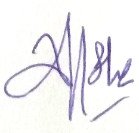 Tanggal :26 Januari 202226 Januari 2022Rencana Tindakan Koreksi (diisi oleh teraudit & ditandatangani):Tim Penjaminan Mutu (TPjM) Program Studi S1 PGPAUD akan meminta laporan audit periode sebelumnya kepada auditor yang ditugaskan Kantor Penjaminan Mutu UNJTim Penjaminan Mutu (TPjM) Program Studi S1 PGPAUD akan membahas temuan audit, tindak lanjut untuk menutup temuan audit, dan rencana perbaikan berkelanjutan pada kegiatan RTM berikutnyaRencana Tindakan Koreksi (diisi oleh teraudit & ditandatangani):Tim Penjaminan Mutu (TPjM) Program Studi S1 PGPAUD akan meminta laporan audit periode sebelumnya kepada auditor yang ditugaskan Kantor Penjaminan Mutu UNJTim Penjaminan Mutu (TPjM) Program Studi S1 PGPAUD akan membahas temuan audit, tindak lanjut untuk menutup temuan audit, dan rencana perbaikan berkelanjutan pada kegiatan RTM berikutnyaRencana Tindakan Koreksi (diisi oleh teraudit & ditandatangani):Tim Penjaminan Mutu (TPjM) Program Studi S1 PGPAUD akan meminta laporan audit periode sebelumnya kepada auditor yang ditugaskan Kantor Penjaminan Mutu UNJTim Penjaminan Mutu (TPjM) Program Studi S1 PGPAUD akan membahas temuan audit, tindak lanjut untuk menutup temuan audit, dan rencana perbaikan berkelanjutan pada kegiatan RTM berikutnyaRencana Tindakan Koreksi (diisi oleh teraudit & ditandatangani):Tim Penjaminan Mutu (TPjM) Program Studi S1 PGPAUD akan meminta laporan audit periode sebelumnya kepada auditor yang ditugaskan Kantor Penjaminan Mutu UNJTim Penjaminan Mutu (TPjM) Program Studi S1 PGPAUD akan membahas temuan audit, tindak lanjut untuk menutup temuan audit, dan rencana perbaikan berkelanjutan pada kegiatan RTM berikutnyaRencana Tindakan Koreksi (diisi oleh teraudit & ditandatangani):Tim Penjaminan Mutu (TPjM) Program Studi S1 PGPAUD akan meminta laporan audit periode sebelumnya kepada auditor yang ditugaskan Kantor Penjaminan Mutu UNJTim Penjaminan Mutu (TPjM) Program Studi S1 PGPAUD akan membahas temuan audit, tindak lanjut untuk menutup temuan audit, dan rencana perbaikan berkelanjutan pada kegiatan RTM berikutnyaRencana Tindakan Koreksi (diisi oleh teraudit & ditandatangani):Tim Penjaminan Mutu (TPjM) Program Studi S1 PGPAUD akan meminta laporan audit periode sebelumnya kepada auditor yang ditugaskan Kantor Penjaminan Mutu UNJTim Penjaminan Mutu (TPjM) Program Studi S1 PGPAUD akan membahas temuan audit, tindak lanjut untuk menutup temuan audit, dan rencana perbaikan berkelanjutan pada kegiatan RTM berikutnyaTanda Tangan Teraudit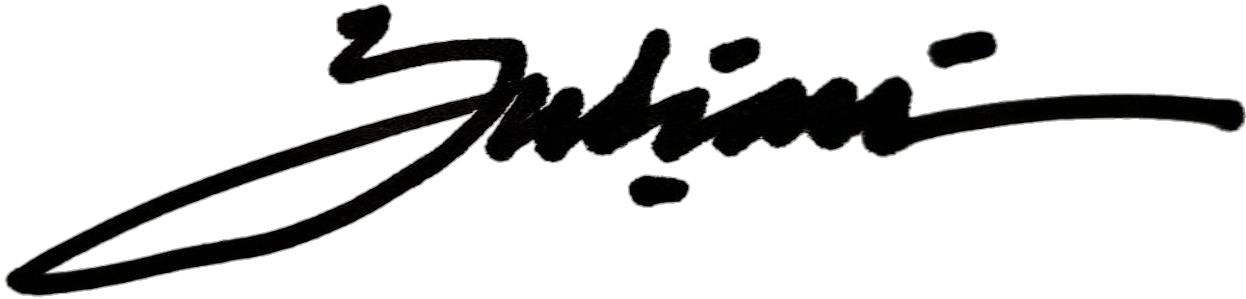 Tanggal :Tinjauan Efektifitas Tindakan Koreksi (diisi oleh auditor pada audit berikutnya & ditandatangani):Tinjauan Efektifitas Tindakan Koreksi (diisi oleh auditor pada audit berikutnya & ditandatangani):Tinjauan Efektifitas Tindakan Koreksi (diisi oleh auditor pada audit berikutnya & ditandatangani):Tinjauan Efektifitas Tindakan Koreksi (diisi oleh auditor pada audit berikutnya & ditandatangani):Tinjauan Efektifitas Tindakan Koreksi (diisi oleh auditor pada audit berikutnya & ditandatangani):Tinjauan Efektifitas Tindakan Koreksi (diisi oleh auditor pada audit berikutnya & ditandatangani):Tanda Tangan AuditorTanggal :FakultasFakultas Ilmu PendidikanFakultas Ilmu PendidikanFakultas Ilmu PendidikanFakultas Ilmu PendidikanFakultas Ilmu PendidikanProgram StudiS1 Pendidikan Guru Pendidikan Anak Usia Dini (PGPAUD)S1 Pendidikan Guru Pendidikan Anak Usia Dini (PGPAUD)S1 Pendidikan Guru Pendidikan Anak Usia Dini (PGPAUD)S1 Pendidikan Guru Pendidikan Anak Usia Dini (PGPAUD)S1 Pendidikan Guru Pendidikan Anak Usia Dini (PGPAUD)Ketua Program StudiDr. Yuliani Nurani, M.PdDr. Yuliani Nurani, M.PdDr. Yuliani Nurani, M.PdDr. Yuliani Nurani, M.PdDr. Yuliani Nurani, M.PdAuditorDr. Alsuhendra, M.SiTanggal AuditTanggal AuditTanggal Audit26 Januari 2022PTK No: 2Kategori :     Mayor       Minor       ObservasiKategori :     Mayor       Minor       ObservasiKategori :     Mayor       Minor       ObservasiKategori :     Mayor       Minor       ObservasiKategori :     Mayor       Minor       ObservasiReferensi (Butir Mutu)Standar Mutu UNJStandar Mutu UNJStandar Mutu UNJStandar Mutu UNJStandar Mutu UNJUraian Temuan (diisi oleh auditor & ditandatangani):Program Studi S1 PGPAUD sudah memiliki sistem dokumentasi dalam bentuk soft file, tetapi sistem dokumentasi tersebut belum dibuat secara sistematis, sehingga dokumen yang dimiliki belum dapat dipastikan mudah untuk dibaca dan ditelusuri sebagaimana dikehendaki oleh Standar Mutu UNJ.Program Studi S1 PGPAUD sudah membuat folder untuk menyimpan data dan dokumen dosen secara soft file, tetapi dokumen yang ada belum lengkap, karena belum ada ijazah, transkrip, sertifikat, dan lain-lain, pada folder tersebut.Uraian Temuan (diisi oleh auditor & ditandatangani):Program Studi S1 PGPAUD sudah memiliki sistem dokumentasi dalam bentuk soft file, tetapi sistem dokumentasi tersebut belum dibuat secara sistematis, sehingga dokumen yang dimiliki belum dapat dipastikan mudah untuk dibaca dan ditelusuri sebagaimana dikehendaki oleh Standar Mutu UNJ.Program Studi S1 PGPAUD sudah membuat folder untuk menyimpan data dan dokumen dosen secara soft file, tetapi dokumen yang ada belum lengkap, karena belum ada ijazah, transkrip, sertifikat, dan lain-lain, pada folder tersebut.Uraian Temuan (diisi oleh auditor & ditandatangani):Program Studi S1 PGPAUD sudah memiliki sistem dokumentasi dalam bentuk soft file, tetapi sistem dokumentasi tersebut belum dibuat secara sistematis, sehingga dokumen yang dimiliki belum dapat dipastikan mudah untuk dibaca dan ditelusuri sebagaimana dikehendaki oleh Standar Mutu UNJ.Program Studi S1 PGPAUD sudah membuat folder untuk menyimpan data dan dokumen dosen secara soft file, tetapi dokumen yang ada belum lengkap, karena belum ada ijazah, transkrip, sertifikat, dan lain-lain, pada folder tersebut.Uraian Temuan (diisi oleh auditor & ditandatangani):Program Studi S1 PGPAUD sudah memiliki sistem dokumentasi dalam bentuk soft file, tetapi sistem dokumentasi tersebut belum dibuat secara sistematis, sehingga dokumen yang dimiliki belum dapat dipastikan mudah untuk dibaca dan ditelusuri sebagaimana dikehendaki oleh Standar Mutu UNJ.Program Studi S1 PGPAUD sudah membuat folder untuk menyimpan data dan dokumen dosen secara soft file, tetapi dokumen yang ada belum lengkap, karena belum ada ijazah, transkrip, sertifikat, dan lain-lain, pada folder tersebut.Uraian Temuan (diisi oleh auditor & ditandatangani):Program Studi S1 PGPAUD sudah memiliki sistem dokumentasi dalam bentuk soft file, tetapi sistem dokumentasi tersebut belum dibuat secara sistematis, sehingga dokumen yang dimiliki belum dapat dipastikan mudah untuk dibaca dan ditelusuri sebagaimana dikehendaki oleh Standar Mutu UNJ.Program Studi S1 PGPAUD sudah membuat folder untuk menyimpan data dan dokumen dosen secara soft file, tetapi dokumen yang ada belum lengkap, karena belum ada ijazah, transkrip, sertifikat, dan lain-lain, pada folder tersebut.Uraian Temuan (diisi oleh auditor & ditandatangani):Program Studi S1 PGPAUD sudah memiliki sistem dokumentasi dalam bentuk soft file, tetapi sistem dokumentasi tersebut belum dibuat secara sistematis, sehingga dokumen yang dimiliki belum dapat dipastikan mudah untuk dibaca dan ditelusuri sebagaimana dikehendaki oleh Standar Mutu UNJ.Program Studi S1 PGPAUD sudah membuat folder untuk menyimpan data dan dokumen dosen secara soft file, tetapi dokumen yang ada belum lengkap, karena belum ada ijazah, transkrip, sertifikat, dan lain-lain, pada folder tersebut.Tanda Tangan AuditorTanggal :26 Januari 202226 Januari 2022Rencana Tindakan Koreksi (diisi oleh teraudit & ditandatangani):Tim Penjaminan Mutu (TPjM) Program Studi S1 PGPAUD akan membuat sistem dokumentasi yang lebih tertata dan sistematis, sehingga lebih mudah dibaca dan ditelusuriTim Penjaminan Mutu (TPjM) Program Studi S1 PGPAUD akan meminta kepada seluruh dosen untuk mengumpulkan data dan dokumen pribadi, seperti ijazah, transkrip, sertifikat, dan lain-lain.Rencana Tindakan Koreksi (diisi oleh teraudit & ditandatangani):Tim Penjaminan Mutu (TPjM) Program Studi S1 PGPAUD akan membuat sistem dokumentasi yang lebih tertata dan sistematis, sehingga lebih mudah dibaca dan ditelusuriTim Penjaminan Mutu (TPjM) Program Studi S1 PGPAUD akan meminta kepada seluruh dosen untuk mengumpulkan data dan dokumen pribadi, seperti ijazah, transkrip, sertifikat, dan lain-lain.Rencana Tindakan Koreksi (diisi oleh teraudit & ditandatangani):Tim Penjaminan Mutu (TPjM) Program Studi S1 PGPAUD akan membuat sistem dokumentasi yang lebih tertata dan sistematis, sehingga lebih mudah dibaca dan ditelusuriTim Penjaminan Mutu (TPjM) Program Studi S1 PGPAUD akan meminta kepada seluruh dosen untuk mengumpulkan data dan dokumen pribadi, seperti ijazah, transkrip, sertifikat, dan lain-lain.Rencana Tindakan Koreksi (diisi oleh teraudit & ditandatangani):Tim Penjaminan Mutu (TPjM) Program Studi S1 PGPAUD akan membuat sistem dokumentasi yang lebih tertata dan sistematis, sehingga lebih mudah dibaca dan ditelusuriTim Penjaminan Mutu (TPjM) Program Studi S1 PGPAUD akan meminta kepada seluruh dosen untuk mengumpulkan data dan dokumen pribadi, seperti ijazah, transkrip, sertifikat, dan lain-lain.Rencana Tindakan Koreksi (diisi oleh teraudit & ditandatangani):Tim Penjaminan Mutu (TPjM) Program Studi S1 PGPAUD akan membuat sistem dokumentasi yang lebih tertata dan sistematis, sehingga lebih mudah dibaca dan ditelusuriTim Penjaminan Mutu (TPjM) Program Studi S1 PGPAUD akan meminta kepada seluruh dosen untuk mengumpulkan data dan dokumen pribadi, seperti ijazah, transkrip, sertifikat, dan lain-lain.Rencana Tindakan Koreksi (diisi oleh teraudit & ditandatangani):Tim Penjaminan Mutu (TPjM) Program Studi S1 PGPAUD akan membuat sistem dokumentasi yang lebih tertata dan sistematis, sehingga lebih mudah dibaca dan ditelusuriTim Penjaminan Mutu (TPjM) Program Studi S1 PGPAUD akan meminta kepada seluruh dosen untuk mengumpulkan data dan dokumen pribadi, seperti ijazah, transkrip, sertifikat, dan lain-lain.Tanda Tangan TerauditTanggal :Tinjauan Efektifitas Tindakan Koreksi (diisi oleh auditor pada audit berikutnya & ditandatangani):Tinjauan Efektifitas Tindakan Koreksi (diisi oleh auditor pada audit berikutnya & ditandatangani):Tinjauan Efektifitas Tindakan Koreksi (diisi oleh auditor pada audit berikutnya & ditandatangani):Tinjauan Efektifitas Tindakan Koreksi (diisi oleh auditor pada audit berikutnya & ditandatangani):Tinjauan Efektifitas Tindakan Koreksi (diisi oleh auditor pada audit berikutnya & ditandatangani):Tinjauan Efektifitas Tindakan Koreksi (diisi oleh auditor pada audit berikutnya & ditandatangani):Tanda Tangan AuditorTanggal :FakultasFakultas Ilmu PendidikanFakultas Ilmu PendidikanFakultas Ilmu PendidikanFakultas Ilmu PendidikanFakultas Ilmu PendidikanProgram StudiS1 Pendidikan Guru Pendidikan Anak Usia Dini (PGPAUD)S1 Pendidikan Guru Pendidikan Anak Usia Dini (PGPAUD)S1 Pendidikan Guru Pendidikan Anak Usia Dini (PGPAUD)S1 Pendidikan Guru Pendidikan Anak Usia Dini (PGPAUD)S1 Pendidikan Guru Pendidikan Anak Usia Dini (PGPAUD)Ketua Program StudiDr. Yuliani Nurani, M.PdDr. Yuliani Nurani, M.PdDr. Yuliani Nurani, M.PdDr. Yuliani Nurani, M.PdDr. Yuliani Nurani, M.PdAuditorDr. Alsuhendra, M.SiTanggal AuditTanggal AuditTanggal Audit26 Januari 2022PTK No: 3Kategori :     Mayor       Minor       ObservasiKategori :     Mayor       Minor       ObservasiKategori :     Mayor       Minor       ObservasiKategori :     Mayor       Minor       ObservasiKategori :     Mayor       Minor       ObservasiReferensi (Butir Mutu)Standar Mutu UNJStandar Mutu UNJStandar Mutu UNJStandar Mutu UNJStandar Mutu UNJUraian Temuan (diisi oleh auditor & ditandatangani):Program Studi S1 PGPAUD sudah melaksanakan kegiatan dalam bidang pendidikan, penelitian dan pengabdian kepada masyarakat, dan kemahasiswaan, tetapi belum semua kegiatan terebut dilengkapi dengan laporan yang berisi rekap data per tahun, seperti data tentang jumlah mahasiswa yang sudah lulus setiap semester, IPK, jumlah penelitian dan pengabdian kepada masyarat, kerjasama, dan lain-lain.Uraian Temuan (diisi oleh auditor & ditandatangani):Program Studi S1 PGPAUD sudah melaksanakan kegiatan dalam bidang pendidikan, penelitian dan pengabdian kepada masyarakat, dan kemahasiswaan, tetapi belum semua kegiatan terebut dilengkapi dengan laporan yang berisi rekap data per tahun, seperti data tentang jumlah mahasiswa yang sudah lulus setiap semester, IPK, jumlah penelitian dan pengabdian kepada masyarat, kerjasama, dan lain-lain.Uraian Temuan (diisi oleh auditor & ditandatangani):Program Studi S1 PGPAUD sudah melaksanakan kegiatan dalam bidang pendidikan, penelitian dan pengabdian kepada masyarakat, dan kemahasiswaan, tetapi belum semua kegiatan terebut dilengkapi dengan laporan yang berisi rekap data per tahun, seperti data tentang jumlah mahasiswa yang sudah lulus setiap semester, IPK, jumlah penelitian dan pengabdian kepada masyarat, kerjasama, dan lain-lain.Uraian Temuan (diisi oleh auditor & ditandatangani):Program Studi S1 PGPAUD sudah melaksanakan kegiatan dalam bidang pendidikan, penelitian dan pengabdian kepada masyarakat, dan kemahasiswaan, tetapi belum semua kegiatan terebut dilengkapi dengan laporan yang berisi rekap data per tahun, seperti data tentang jumlah mahasiswa yang sudah lulus setiap semester, IPK, jumlah penelitian dan pengabdian kepada masyarat, kerjasama, dan lain-lain.Uraian Temuan (diisi oleh auditor & ditandatangani):Program Studi S1 PGPAUD sudah melaksanakan kegiatan dalam bidang pendidikan, penelitian dan pengabdian kepada masyarakat, dan kemahasiswaan, tetapi belum semua kegiatan terebut dilengkapi dengan laporan yang berisi rekap data per tahun, seperti data tentang jumlah mahasiswa yang sudah lulus setiap semester, IPK, jumlah penelitian dan pengabdian kepada masyarat, kerjasama, dan lain-lain.Uraian Temuan (diisi oleh auditor & ditandatangani):Program Studi S1 PGPAUD sudah melaksanakan kegiatan dalam bidang pendidikan, penelitian dan pengabdian kepada masyarakat, dan kemahasiswaan, tetapi belum semua kegiatan terebut dilengkapi dengan laporan yang berisi rekap data per tahun, seperti data tentang jumlah mahasiswa yang sudah lulus setiap semester, IPK, jumlah penelitian dan pengabdian kepada masyarat, kerjasama, dan lain-lain.Tanda Tangan AuditorTanggal :26 Januari 202226 Januari 2022Rencana Tindakan Koreksi (diisi oleh teraudit & ditandatangani):Tim Penjaminan Mutu (TPjM) Program Studi S1 PGPAUD akan membuat rekapan data untuk seluruh hasil kegiatan dalam bidang pendidikan, penelitian, dan pengabdian kepada masyarakatRencana Tindakan Koreksi (diisi oleh teraudit & ditandatangani):Tim Penjaminan Mutu (TPjM) Program Studi S1 PGPAUD akan membuat rekapan data untuk seluruh hasil kegiatan dalam bidang pendidikan, penelitian, dan pengabdian kepada masyarakatRencana Tindakan Koreksi (diisi oleh teraudit & ditandatangani):Tim Penjaminan Mutu (TPjM) Program Studi S1 PGPAUD akan membuat rekapan data untuk seluruh hasil kegiatan dalam bidang pendidikan, penelitian, dan pengabdian kepada masyarakatRencana Tindakan Koreksi (diisi oleh teraudit & ditandatangani):Tim Penjaminan Mutu (TPjM) Program Studi S1 PGPAUD akan membuat rekapan data untuk seluruh hasil kegiatan dalam bidang pendidikan, penelitian, dan pengabdian kepada masyarakatRencana Tindakan Koreksi (diisi oleh teraudit & ditandatangani):Tim Penjaminan Mutu (TPjM) Program Studi S1 PGPAUD akan membuat rekapan data untuk seluruh hasil kegiatan dalam bidang pendidikan, penelitian, dan pengabdian kepada masyarakatRencana Tindakan Koreksi (diisi oleh teraudit & ditandatangani):Tim Penjaminan Mutu (TPjM) Program Studi S1 PGPAUD akan membuat rekapan data untuk seluruh hasil kegiatan dalam bidang pendidikan, penelitian, dan pengabdian kepada masyarakatTanda Tangan TerauditTanggal :Tinjauan Efektifitas Tindakan Koreksi (diisi oleh auditor pada audit berikutnya & ditandatangani):Tinjauan Efektifitas Tindakan Koreksi (diisi oleh auditor pada audit berikutnya & ditandatangani):Tinjauan Efektifitas Tindakan Koreksi (diisi oleh auditor pada audit berikutnya & ditandatangani):Tinjauan Efektifitas Tindakan Koreksi (diisi oleh auditor pada audit berikutnya & ditandatangani):Tinjauan Efektifitas Tindakan Koreksi (diisi oleh auditor pada audit berikutnya & ditandatangani):Tinjauan Efektifitas Tindakan Koreksi (diisi oleh auditor pada audit berikutnya & ditandatangani):Tanda Tangan AuditorTanggal :FakultasFakultas Ilmu PendidikanFakultas Ilmu PendidikanFakultas Ilmu PendidikanFakultas Ilmu PendidikanFakultas Ilmu PendidikanProgram StudiS1 Pendidikan Guru Pendidikan Anak Usia Dini (PGPAUD)S1 Pendidikan Guru Pendidikan Anak Usia Dini (PGPAUD)S1 Pendidikan Guru Pendidikan Anak Usia Dini (PGPAUD)S1 Pendidikan Guru Pendidikan Anak Usia Dini (PGPAUD)S1 Pendidikan Guru Pendidikan Anak Usia Dini (PGPAUD)Ketua Program StudiDr. Yuliani Nurani, M.PdDr. Yuliani Nurani, M.PdDr. Yuliani Nurani, M.PdDr. Yuliani Nurani, M.PdDr. Yuliani Nurani, M.PdAuditorDr. Alsuhendra, M.SiTanggal AuditTanggal AuditTanggal Audit26 Januari 2022PTK No: 4Kategori :     Mayor       Minor       ObservasiKategori :     Mayor       Minor       ObservasiKategori :     Mayor       Minor       ObservasiKategori :     Mayor       Minor       ObservasiKategori :     Mayor       Minor       ObservasiReferensi (Butir Mutu)Standar Mutu UNJStandar Mutu UNJStandar Mutu UNJStandar Mutu UNJStandar Mutu UNJUraian Temuan (diisi oleh auditor & ditandatangani):Program Studi S1 PGPAUD sudah menganalisis faktor penghambat dan akar masalah dari kegiatan yang telah dilaksanakan sesuai tuntutan Standar Mutu UNJ, tetapi sebagian besar faktor penghambat dan akar masalah yang ditetapkan adalah kesibukan dosen, padahal bukan kesibukan dosen bukanlah akar masalah dari tidak tercapainya target yang telah dibuat.Uraian Temuan (diisi oleh auditor & ditandatangani):Program Studi S1 PGPAUD sudah menganalisis faktor penghambat dan akar masalah dari kegiatan yang telah dilaksanakan sesuai tuntutan Standar Mutu UNJ, tetapi sebagian besar faktor penghambat dan akar masalah yang ditetapkan adalah kesibukan dosen, padahal bukan kesibukan dosen bukanlah akar masalah dari tidak tercapainya target yang telah dibuat.Uraian Temuan (diisi oleh auditor & ditandatangani):Program Studi S1 PGPAUD sudah menganalisis faktor penghambat dan akar masalah dari kegiatan yang telah dilaksanakan sesuai tuntutan Standar Mutu UNJ, tetapi sebagian besar faktor penghambat dan akar masalah yang ditetapkan adalah kesibukan dosen, padahal bukan kesibukan dosen bukanlah akar masalah dari tidak tercapainya target yang telah dibuat.Uraian Temuan (diisi oleh auditor & ditandatangani):Program Studi S1 PGPAUD sudah menganalisis faktor penghambat dan akar masalah dari kegiatan yang telah dilaksanakan sesuai tuntutan Standar Mutu UNJ, tetapi sebagian besar faktor penghambat dan akar masalah yang ditetapkan adalah kesibukan dosen, padahal bukan kesibukan dosen bukanlah akar masalah dari tidak tercapainya target yang telah dibuat.Uraian Temuan (diisi oleh auditor & ditandatangani):Program Studi S1 PGPAUD sudah menganalisis faktor penghambat dan akar masalah dari kegiatan yang telah dilaksanakan sesuai tuntutan Standar Mutu UNJ, tetapi sebagian besar faktor penghambat dan akar masalah yang ditetapkan adalah kesibukan dosen, padahal bukan kesibukan dosen bukanlah akar masalah dari tidak tercapainya target yang telah dibuat.Uraian Temuan (diisi oleh auditor & ditandatangani):Program Studi S1 PGPAUD sudah menganalisis faktor penghambat dan akar masalah dari kegiatan yang telah dilaksanakan sesuai tuntutan Standar Mutu UNJ, tetapi sebagian besar faktor penghambat dan akar masalah yang ditetapkan adalah kesibukan dosen, padahal bukan kesibukan dosen bukanlah akar masalah dari tidak tercapainya target yang telah dibuat.Tanda Tangan AuditorTanggal :26 Januari 202226 Januari 2022Rencana Tindakan Koreksi (diisi oleh teraudit & ditandatangani):Tim Penjaminan Mutu (TPjM) Program Studi S1 PGPAUD akan menganalisis dan mengidentifikasi kembali faktor penghambat dan akar masalah dari setiap kegiatan yang telah dilaksanakan dalam rangka pencapaian sasaran mutu (target) program studiRencana Tindakan Koreksi (diisi oleh teraudit & ditandatangani):Tim Penjaminan Mutu (TPjM) Program Studi S1 PGPAUD akan menganalisis dan mengidentifikasi kembali faktor penghambat dan akar masalah dari setiap kegiatan yang telah dilaksanakan dalam rangka pencapaian sasaran mutu (target) program studiRencana Tindakan Koreksi (diisi oleh teraudit & ditandatangani):Tim Penjaminan Mutu (TPjM) Program Studi S1 PGPAUD akan menganalisis dan mengidentifikasi kembali faktor penghambat dan akar masalah dari setiap kegiatan yang telah dilaksanakan dalam rangka pencapaian sasaran mutu (target) program studiRencana Tindakan Koreksi (diisi oleh teraudit & ditandatangani):Tim Penjaminan Mutu (TPjM) Program Studi S1 PGPAUD akan menganalisis dan mengidentifikasi kembali faktor penghambat dan akar masalah dari setiap kegiatan yang telah dilaksanakan dalam rangka pencapaian sasaran mutu (target) program studiRencana Tindakan Koreksi (diisi oleh teraudit & ditandatangani):Tim Penjaminan Mutu (TPjM) Program Studi S1 PGPAUD akan menganalisis dan mengidentifikasi kembali faktor penghambat dan akar masalah dari setiap kegiatan yang telah dilaksanakan dalam rangka pencapaian sasaran mutu (target) program studiRencana Tindakan Koreksi (diisi oleh teraudit & ditandatangani):Tim Penjaminan Mutu (TPjM) Program Studi S1 PGPAUD akan menganalisis dan mengidentifikasi kembali faktor penghambat dan akar masalah dari setiap kegiatan yang telah dilaksanakan dalam rangka pencapaian sasaran mutu (target) program studiTanda Tangan TerauditTanggal :Tinjauan Efektifitas Tindakan Koreksi (diisi oleh auditor pada audit berikutnya & ditandatangani):Tinjauan Efektifitas Tindakan Koreksi (diisi oleh auditor pada audit berikutnya & ditandatangani):Tinjauan Efektifitas Tindakan Koreksi (diisi oleh auditor pada audit berikutnya & ditandatangani):Tinjauan Efektifitas Tindakan Koreksi (diisi oleh auditor pada audit berikutnya & ditandatangani):Tinjauan Efektifitas Tindakan Koreksi (diisi oleh auditor pada audit berikutnya & ditandatangani):Tinjauan Efektifitas Tindakan Koreksi (diisi oleh auditor pada audit berikutnya & ditandatangani):Tanda Tangan AuditorTanggal :FakultasFakultas Ilmu PendidikanFakultas Ilmu PendidikanFakultas Ilmu PendidikanFakultas Ilmu PendidikanFakultas Ilmu PendidikanProgram StudiS1 Pendidikan Guru Pendidikan Anak Usia Dini (PGPAUD)S1 Pendidikan Guru Pendidikan Anak Usia Dini (PGPAUD)S1 Pendidikan Guru Pendidikan Anak Usia Dini (PGPAUD)S1 Pendidikan Guru Pendidikan Anak Usia Dini (PGPAUD)S1 Pendidikan Guru Pendidikan Anak Usia Dini (PGPAUD)Ketua Program StudiDr. Yuliani Nurani, M.PdDr. Yuliani Nurani, M.PdDr. Yuliani Nurani, M.PdDr. Yuliani Nurani, M.PdDr. Yuliani Nurani, M.PdAuditorDr. Alsuhendra, M.SiTanggal AuditTanggal AuditTanggal Audit26 Januari 2022PTK No: 5Kategori :     Mayor       Minor       ObservasiKategori :     Mayor       Minor       ObservasiKategori :     Mayor       Minor       ObservasiKategori :     Mayor       Minor       ObservasiKategori :     Mayor       Minor       ObservasiReferensi (Butir Mutu)Standar No. 1.2Standar No. 1.2Standar No. 1.2Standar No. 1.2Standar No. 1.2Uraian Temuan (diisi oleh auditor & ditandatangani):Program Studi S1 PGPAUD sudah meminta kepada dosen untuk membuat dan mengumpulkan Rencana Pembelajaran Semester (RPS) untuk setiap mata kuliah, sebagaimana ditetapkan dalam Standar Pendidikan UNJ, tetapi:Belum semua dosen mengumpulkan RPS untuk setiap mata kuliah yang diampuBelum dilakukan evaluasi terhadap kesesuaian materi yang diajarkan dosen dengan RPSUraian Temuan (diisi oleh auditor & ditandatangani):Program Studi S1 PGPAUD sudah meminta kepada dosen untuk membuat dan mengumpulkan Rencana Pembelajaran Semester (RPS) untuk setiap mata kuliah, sebagaimana ditetapkan dalam Standar Pendidikan UNJ, tetapi:Belum semua dosen mengumpulkan RPS untuk setiap mata kuliah yang diampuBelum dilakukan evaluasi terhadap kesesuaian materi yang diajarkan dosen dengan RPSUraian Temuan (diisi oleh auditor & ditandatangani):Program Studi S1 PGPAUD sudah meminta kepada dosen untuk membuat dan mengumpulkan Rencana Pembelajaran Semester (RPS) untuk setiap mata kuliah, sebagaimana ditetapkan dalam Standar Pendidikan UNJ, tetapi:Belum semua dosen mengumpulkan RPS untuk setiap mata kuliah yang diampuBelum dilakukan evaluasi terhadap kesesuaian materi yang diajarkan dosen dengan RPSUraian Temuan (diisi oleh auditor & ditandatangani):Program Studi S1 PGPAUD sudah meminta kepada dosen untuk membuat dan mengumpulkan Rencana Pembelajaran Semester (RPS) untuk setiap mata kuliah, sebagaimana ditetapkan dalam Standar Pendidikan UNJ, tetapi:Belum semua dosen mengumpulkan RPS untuk setiap mata kuliah yang diampuBelum dilakukan evaluasi terhadap kesesuaian materi yang diajarkan dosen dengan RPSUraian Temuan (diisi oleh auditor & ditandatangani):Program Studi S1 PGPAUD sudah meminta kepada dosen untuk membuat dan mengumpulkan Rencana Pembelajaran Semester (RPS) untuk setiap mata kuliah, sebagaimana ditetapkan dalam Standar Pendidikan UNJ, tetapi:Belum semua dosen mengumpulkan RPS untuk setiap mata kuliah yang diampuBelum dilakukan evaluasi terhadap kesesuaian materi yang diajarkan dosen dengan RPSUraian Temuan (diisi oleh auditor & ditandatangani):Program Studi S1 PGPAUD sudah meminta kepada dosen untuk membuat dan mengumpulkan Rencana Pembelajaran Semester (RPS) untuk setiap mata kuliah, sebagaimana ditetapkan dalam Standar Pendidikan UNJ, tetapi:Belum semua dosen mengumpulkan RPS untuk setiap mata kuliah yang diampuBelum dilakukan evaluasi terhadap kesesuaian materi yang diajarkan dosen dengan RPSTanda Tangan AuditorTanggal :26 Januari 202226 Januari 2022Rencana Tindakan Koreksi (diisi oleh teraudit & ditandatangani):Tim Penjaminan Mutu (TPjM) Program Studi S1 PGPAUD akan meminta semua dosen pengampu mata kuliah untuk membuat dan mengumpulkan RPSKoordinator program studi akan mengevaluasi kesesuaian materi yang diajarkan dosen dengan RPS dengan cara menambah kolom pada Form 05 dengan nama “Kesesuaian dengan RPS”Rencana Tindakan Koreksi (diisi oleh teraudit & ditandatangani):Tim Penjaminan Mutu (TPjM) Program Studi S1 PGPAUD akan meminta semua dosen pengampu mata kuliah untuk membuat dan mengumpulkan RPSKoordinator program studi akan mengevaluasi kesesuaian materi yang diajarkan dosen dengan RPS dengan cara menambah kolom pada Form 05 dengan nama “Kesesuaian dengan RPS”Rencana Tindakan Koreksi (diisi oleh teraudit & ditandatangani):Tim Penjaminan Mutu (TPjM) Program Studi S1 PGPAUD akan meminta semua dosen pengampu mata kuliah untuk membuat dan mengumpulkan RPSKoordinator program studi akan mengevaluasi kesesuaian materi yang diajarkan dosen dengan RPS dengan cara menambah kolom pada Form 05 dengan nama “Kesesuaian dengan RPS”Rencana Tindakan Koreksi (diisi oleh teraudit & ditandatangani):Tim Penjaminan Mutu (TPjM) Program Studi S1 PGPAUD akan meminta semua dosen pengampu mata kuliah untuk membuat dan mengumpulkan RPSKoordinator program studi akan mengevaluasi kesesuaian materi yang diajarkan dosen dengan RPS dengan cara menambah kolom pada Form 05 dengan nama “Kesesuaian dengan RPS”Rencana Tindakan Koreksi (diisi oleh teraudit & ditandatangani):Tim Penjaminan Mutu (TPjM) Program Studi S1 PGPAUD akan meminta semua dosen pengampu mata kuliah untuk membuat dan mengumpulkan RPSKoordinator program studi akan mengevaluasi kesesuaian materi yang diajarkan dosen dengan RPS dengan cara menambah kolom pada Form 05 dengan nama “Kesesuaian dengan RPS”Rencana Tindakan Koreksi (diisi oleh teraudit & ditandatangani):Tim Penjaminan Mutu (TPjM) Program Studi S1 PGPAUD akan meminta semua dosen pengampu mata kuliah untuk membuat dan mengumpulkan RPSKoordinator program studi akan mengevaluasi kesesuaian materi yang diajarkan dosen dengan RPS dengan cara menambah kolom pada Form 05 dengan nama “Kesesuaian dengan RPS”Tanda Tangan TerauditTanggal :Tinjauan Efektifitas Tindakan Koreksi (diisi oleh auditor pada audit berikutnya & ditandatangani):Tinjauan Efektifitas Tindakan Koreksi (diisi oleh auditor pada audit berikutnya & ditandatangani):Tinjauan Efektifitas Tindakan Koreksi (diisi oleh auditor pada audit berikutnya & ditandatangani):Tinjauan Efektifitas Tindakan Koreksi (diisi oleh auditor pada audit berikutnya & ditandatangani):Tinjauan Efektifitas Tindakan Koreksi (diisi oleh auditor pada audit berikutnya & ditandatangani):Tinjauan Efektifitas Tindakan Koreksi (diisi oleh auditor pada audit berikutnya & ditandatangani):Tanda Tangan AuditorTanggal :FakultasFakultas Ilmu PendidikanFakultas Ilmu PendidikanFakultas Ilmu PendidikanFakultas Ilmu PendidikanFakultas Ilmu PendidikanProgram StudiS1 Pendidikan Guru Pendidikan Anak Usia Dini (PGPAUD)S1 Pendidikan Guru Pendidikan Anak Usia Dini (PGPAUD)S1 Pendidikan Guru Pendidikan Anak Usia Dini (PGPAUD)S1 Pendidikan Guru Pendidikan Anak Usia Dini (PGPAUD)S1 Pendidikan Guru Pendidikan Anak Usia Dini (PGPAUD)Ketua Program StudiDr. Yuliani Nurani, M.PdDr. Yuliani Nurani, M.PdDr. Yuliani Nurani, M.PdDr. Yuliani Nurani, M.PdDr. Yuliani Nurani, M.PdAuditorDr. Alsuhendra, M.SiTanggal AuditTanggal AuditTanggal Audit26 Januari 2022PTK No: 6Kategori :     Mayor       Minor       ObservasiKategori :     Mayor       Minor       ObservasiKategori :     Mayor       Minor       ObservasiKategori :     Mayor       Minor       ObservasiKategori :     Mayor       Minor       ObservasiReferensi (Butir Mutu)Standar No. 3.11Standar No. 3.11Standar No. 3.11Standar No. 3.11Standar No. 3.11Uraian Temuan (diisi oleh auditor & ditandatangani):Sejumlah dosen di Program Studi S1 PGPAUD sudah mengumpulkan Form 05 dan 06, tetapi telah ditemukan secara acak hal berikut:Form 05 dan 06 untuk MK. KD Bahasa dan Literasi AUD 2018 A hanya berisi 12 pertemuan dan belum ada nilai akhir dari mahasiswa pada form 06.Form 05 untuk MK. Perkembangan Anak 2-6 tahun Sesi 2 juga tidak lengkap dan belum memenuhi persyaratan pemenuhan perkuliahanUraian Temuan (diisi oleh auditor & ditandatangani):Sejumlah dosen di Program Studi S1 PGPAUD sudah mengumpulkan Form 05 dan 06, tetapi telah ditemukan secara acak hal berikut:Form 05 dan 06 untuk MK. KD Bahasa dan Literasi AUD 2018 A hanya berisi 12 pertemuan dan belum ada nilai akhir dari mahasiswa pada form 06.Form 05 untuk MK. Perkembangan Anak 2-6 tahun Sesi 2 juga tidak lengkap dan belum memenuhi persyaratan pemenuhan perkuliahanUraian Temuan (diisi oleh auditor & ditandatangani):Sejumlah dosen di Program Studi S1 PGPAUD sudah mengumpulkan Form 05 dan 06, tetapi telah ditemukan secara acak hal berikut:Form 05 dan 06 untuk MK. KD Bahasa dan Literasi AUD 2018 A hanya berisi 12 pertemuan dan belum ada nilai akhir dari mahasiswa pada form 06.Form 05 untuk MK. Perkembangan Anak 2-6 tahun Sesi 2 juga tidak lengkap dan belum memenuhi persyaratan pemenuhan perkuliahanUraian Temuan (diisi oleh auditor & ditandatangani):Sejumlah dosen di Program Studi S1 PGPAUD sudah mengumpulkan Form 05 dan 06, tetapi telah ditemukan secara acak hal berikut:Form 05 dan 06 untuk MK. KD Bahasa dan Literasi AUD 2018 A hanya berisi 12 pertemuan dan belum ada nilai akhir dari mahasiswa pada form 06.Form 05 untuk MK. Perkembangan Anak 2-6 tahun Sesi 2 juga tidak lengkap dan belum memenuhi persyaratan pemenuhan perkuliahanUraian Temuan (diisi oleh auditor & ditandatangani):Sejumlah dosen di Program Studi S1 PGPAUD sudah mengumpulkan Form 05 dan 06, tetapi telah ditemukan secara acak hal berikut:Form 05 dan 06 untuk MK. KD Bahasa dan Literasi AUD 2018 A hanya berisi 12 pertemuan dan belum ada nilai akhir dari mahasiswa pada form 06.Form 05 untuk MK. Perkembangan Anak 2-6 tahun Sesi 2 juga tidak lengkap dan belum memenuhi persyaratan pemenuhan perkuliahanUraian Temuan (diisi oleh auditor & ditandatangani):Sejumlah dosen di Program Studi S1 PGPAUD sudah mengumpulkan Form 05 dan 06, tetapi telah ditemukan secara acak hal berikut:Form 05 dan 06 untuk MK. KD Bahasa dan Literasi AUD 2018 A hanya berisi 12 pertemuan dan belum ada nilai akhir dari mahasiswa pada form 06.Form 05 untuk MK. Perkembangan Anak 2-6 tahun Sesi 2 juga tidak lengkap dan belum memenuhi persyaratan pemenuhan perkuliahanTanda Tangan AuditorTanggal :26 Januari 202226 Januari 2022Rencana Tindakan Koreksi (diisi oleh teraudit & ditandatangani):Tim Penjaminan Mutu (TPjM) Program Studi S1 PGPAUD akan meminta semua dosen pengampu mata kuliah untuk mengumpulkan Form 05 dan 06 yang sudah lengkap, sesuai dengan realita pelaksanaan perkuliahanRencana Tindakan Koreksi (diisi oleh teraudit & ditandatangani):Tim Penjaminan Mutu (TPjM) Program Studi S1 PGPAUD akan meminta semua dosen pengampu mata kuliah untuk mengumpulkan Form 05 dan 06 yang sudah lengkap, sesuai dengan realita pelaksanaan perkuliahanRencana Tindakan Koreksi (diisi oleh teraudit & ditandatangani):Tim Penjaminan Mutu (TPjM) Program Studi S1 PGPAUD akan meminta semua dosen pengampu mata kuliah untuk mengumpulkan Form 05 dan 06 yang sudah lengkap, sesuai dengan realita pelaksanaan perkuliahanRencana Tindakan Koreksi (diisi oleh teraudit & ditandatangani):Tim Penjaminan Mutu (TPjM) Program Studi S1 PGPAUD akan meminta semua dosen pengampu mata kuliah untuk mengumpulkan Form 05 dan 06 yang sudah lengkap, sesuai dengan realita pelaksanaan perkuliahanRencana Tindakan Koreksi (diisi oleh teraudit & ditandatangani):Tim Penjaminan Mutu (TPjM) Program Studi S1 PGPAUD akan meminta semua dosen pengampu mata kuliah untuk mengumpulkan Form 05 dan 06 yang sudah lengkap, sesuai dengan realita pelaksanaan perkuliahanRencana Tindakan Koreksi (diisi oleh teraudit & ditandatangani):Tim Penjaminan Mutu (TPjM) Program Studi S1 PGPAUD akan meminta semua dosen pengampu mata kuliah untuk mengumpulkan Form 05 dan 06 yang sudah lengkap, sesuai dengan realita pelaksanaan perkuliahanTanda Tangan TerauditTanggal :Tinjauan Efektifitas Tindakan Koreksi (diisi oleh auditor pada audit berikutnya & ditandatangani):Tinjauan Efektifitas Tindakan Koreksi (diisi oleh auditor pada audit berikutnya & ditandatangani):Tinjauan Efektifitas Tindakan Koreksi (diisi oleh auditor pada audit berikutnya & ditandatangani):Tinjauan Efektifitas Tindakan Koreksi (diisi oleh auditor pada audit berikutnya & ditandatangani):Tinjauan Efektifitas Tindakan Koreksi (diisi oleh auditor pada audit berikutnya & ditandatangani):Tinjauan Efektifitas Tindakan Koreksi (diisi oleh auditor pada audit berikutnya & ditandatangani):Tanda Tangan AuditorTanggal :FakultasFakultas Ilmu PendidikanFakultas Ilmu PendidikanFakultas Ilmu PendidikanFakultas Ilmu PendidikanFakultas Ilmu PendidikanProgram StudiS1 Pendidikan Guru Pendidikan Anak Usia Dini (PGPAUD)S1 Pendidikan Guru Pendidikan Anak Usia Dini (PGPAUD)S1 Pendidikan Guru Pendidikan Anak Usia Dini (PGPAUD)S1 Pendidikan Guru Pendidikan Anak Usia Dini (PGPAUD)S1 Pendidikan Guru Pendidikan Anak Usia Dini (PGPAUD)Ketua Program StudiDr. Yuliani Nurani, M.PdDr. Yuliani Nurani, M.PdDr. Yuliani Nurani, M.PdDr. Yuliani Nurani, M.PdDr. Yuliani Nurani, M.PdAuditorDr. Alsuhendra, M.SiTanggal AuditTanggal AuditTanggal Audit26 Januari 2022PTK No: 7Kategori :     Mayor       Minor       ObservasiKategori :     Mayor       Minor       ObservasiKategori :     Mayor       Minor       ObservasiKategori :     Mayor       Minor       ObservasiKategori :     Mayor       Minor       ObservasiReferensi (Butir Mutu)Standar No. 1.15Standar No. 1.15Standar No. 1.15Standar No. 1.15Standar No. 1.15Uraian Temuan (diisi oleh auditor & ditandatangani):Program Studi S1 PGPAUD sudah melaksanakan tracer study dalam  rangka memenuhi pernyataan Standar Kompetensi Lulusan, tetapi belum ada tindak lanjut yang diambil dari tracer study ini terkait penyempurnaan kurikulum.Uraian Temuan (diisi oleh auditor & ditandatangani):Program Studi S1 PGPAUD sudah melaksanakan tracer study dalam  rangka memenuhi pernyataan Standar Kompetensi Lulusan, tetapi belum ada tindak lanjut yang diambil dari tracer study ini terkait penyempurnaan kurikulum.Uraian Temuan (diisi oleh auditor & ditandatangani):Program Studi S1 PGPAUD sudah melaksanakan tracer study dalam  rangka memenuhi pernyataan Standar Kompetensi Lulusan, tetapi belum ada tindak lanjut yang diambil dari tracer study ini terkait penyempurnaan kurikulum.Uraian Temuan (diisi oleh auditor & ditandatangani):Program Studi S1 PGPAUD sudah melaksanakan tracer study dalam  rangka memenuhi pernyataan Standar Kompetensi Lulusan, tetapi belum ada tindak lanjut yang diambil dari tracer study ini terkait penyempurnaan kurikulum.Uraian Temuan (diisi oleh auditor & ditandatangani):Program Studi S1 PGPAUD sudah melaksanakan tracer study dalam  rangka memenuhi pernyataan Standar Kompetensi Lulusan, tetapi belum ada tindak lanjut yang diambil dari tracer study ini terkait penyempurnaan kurikulum.Uraian Temuan (diisi oleh auditor & ditandatangani):Program Studi S1 PGPAUD sudah melaksanakan tracer study dalam  rangka memenuhi pernyataan Standar Kompetensi Lulusan, tetapi belum ada tindak lanjut yang diambil dari tracer study ini terkait penyempurnaan kurikulum.Tanda Tangan AuditorTanggal :26 Januari 202226 Januari 2022Rencana Tindakan Koreksi (diisi oleh teraudit & ditandatangani):Koordinator Program Studi S1 PGPAUD akan menggunakan data hasil tracer study sebagai salah satu acuan dalam melakukan penyempurnaan kurikulumRencana Tindakan Koreksi (diisi oleh teraudit & ditandatangani):Koordinator Program Studi S1 PGPAUD akan menggunakan data hasil tracer study sebagai salah satu acuan dalam melakukan penyempurnaan kurikulumRencana Tindakan Koreksi (diisi oleh teraudit & ditandatangani):Koordinator Program Studi S1 PGPAUD akan menggunakan data hasil tracer study sebagai salah satu acuan dalam melakukan penyempurnaan kurikulumRencana Tindakan Koreksi (diisi oleh teraudit & ditandatangani):Koordinator Program Studi S1 PGPAUD akan menggunakan data hasil tracer study sebagai salah satu acuan dalam melakukan penyempurnaan kurikulumRencana Tindakan Koreksi (diisi oleh teraudit & ditandatangani):Koordinator Program Studi S1 PGPAUD akan menggunakan data hasil tracer study sebagai salah satu acuan dalam melakukan penyempurnaan kurikulumRencana Tindakan Koreksi (diisi oleh teraudit & ditandatangani):Koordinator Program Studi S1 PGPAUD akan menggunakan data hasil tracer study sebagai salah satu acuan dalam melakukan penyempurnaan kurikulumTanda Tangan TerauditTanggal :Tinjauan Efektifitas Tindakan Koreksi (diisi oleh auditor pada audit berikutnya & ditandatangani):Tinjauan Efektifitas Tindakan Koreksi (diisi oleh auditor pada audit berikutnya & ditandatangani):Tinjauan Efektifitas Tindakan Koreksi (diisi oleh auditor pada audit berikutnya & ditandatangani):Tinjauan Efektifitas Tindakan Koreksi (diisi oleh auditor pada audit berikutnya & ditandatangani):Tinjauan Efektifitas Tindakan Koreksi (diisi oleh auditor pada audit berikutnya & ditandatangani):Tinjauan Efektifitas Tindakan Koreksi (diisi oleh auditor pada audit berikutnya & ditandatangani):Tanda Tangan AuditorTanggal :